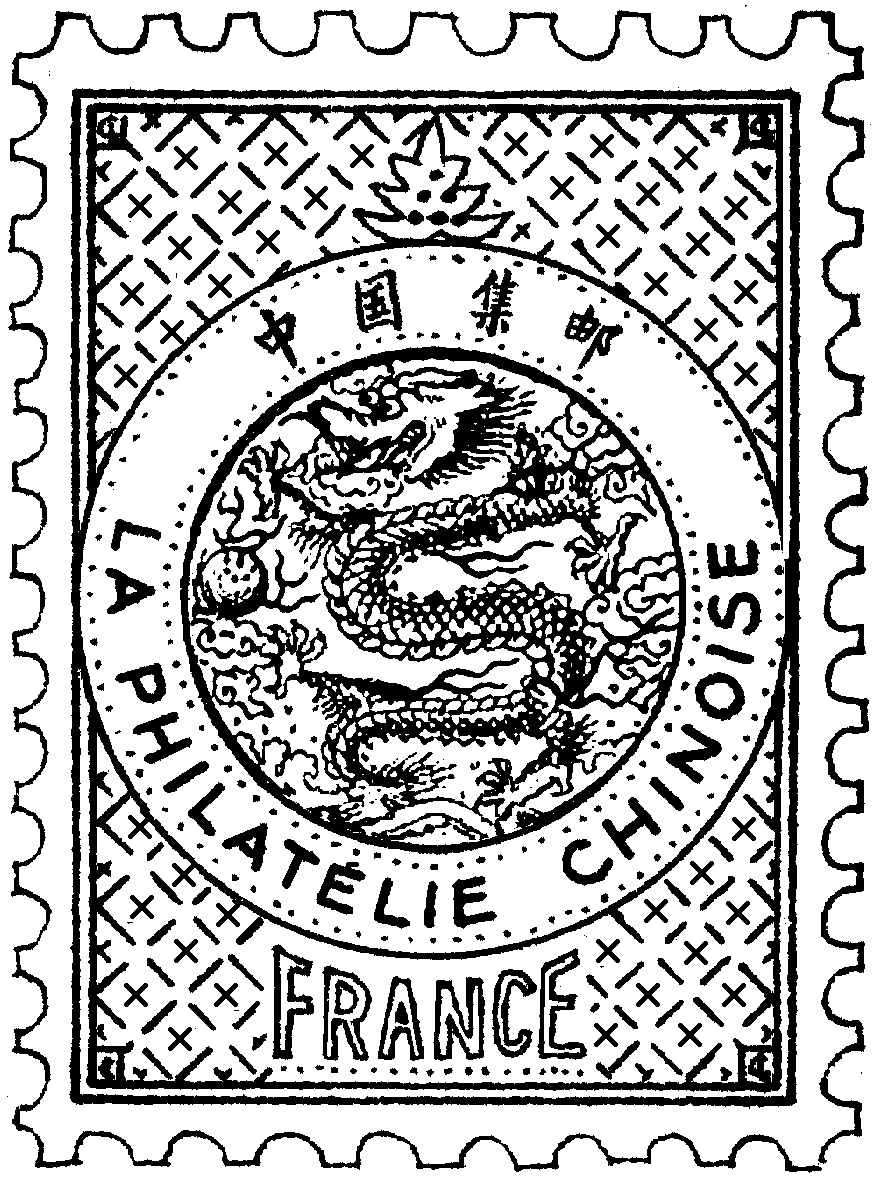 LA  PHILATÉLIE  CHINOISE88ème ÉCHANGE INTÉRIEURdu service des VENTES intérieuresoffres  reÇues  jusqu'au : 7 mai 2022  DERNIÈRE  LIMITERappel  du  règlement1) .	Les  lots  sont  attribués  au  plus  offrant,  à  5%  au  dessus  de  l'offre  immédiatement  inférieure  :  si  un  autre  enchérisseur  a  offert  100 €   et  vous  200 € ,  vous  aurez  le  lot  pour  105 € ,  mais  en  tout  cas  jamais  au  dessus  de  votre  offre. Il n’est pas tenu compte des offres  inférieures  à  la  mise  à  prix !  —  Les  enchères  égales  sont  tirées  au  sort.  Attribution  au  prix  de  départ  en  cas  d'enchère  unique.2) .	Veuillez  classer  vos  offres  suivant  l'ordre  numérique  des  lots.3) .	Vous  pouvez  miser  sur  de  nombreux  lots  (leur  nombre  n'est  pas  limité ;  utilisez  le  verso  du  bulletin).  Vous  pouvez  fixer  une  somme  totale  à  ne  pas  dépasser  dans  cette  vente.  Dans  ce  cas  seulement,  classez  vos  offres  dans  l'ordre  de  vos  préférences  :  les  lots  ne  vous  seront  attribués, dans cet ordre,  qu'à  concurrence  de  votre limite.  Pour  deux  lots  semblables,  vous  pouvez  ne  faire  qu'une  seule  offre  en  spécifiant « lot n° x  ou  y ».4) .	Les  envois  sont  fait  en  recommandé  ou  en valeur  déclarée,  port  à  la  charge  du  destinataire.  Pour  diverses  raisons  pratiques,  l'affranchissement  philatélique  ne  peut être  garanti.5) .	Les  lots  sont  expédiés  dès  que  possible  après  la  clôture  de  la  vente  (sauf  grève  PTT !).  Acquittez-vous  par  chèque  bancaire,  ou  de  préférence  par  virement  au  CCP  Paris 16 997 77 P020 envoyé  à  votre  centre  de  chèques.  Etablissez  les  chèques  exclusivement  à  l'ordre  de  La  PhilatÉlie  Chinoise.  Un  règlement  rapide,  qui  facilite  la  gestion  du  service,  évite  un  rappel  aussi  désagréable  à  l'expéditeur  qu'au  destinataire.  Vous  pouvez  cependant  bénéficier  de  facilités  de  paiement,  à  la  condition  d'en  convenir  à  l'avance  avec  le  responsable de la vente.6) .	Ne  réglez  qu'à  Béthune car  la  comptabilité  des  VO  est  distincte  de  la  comptabilité  générale.  Ne  joignez  donc  ni  cotisation  ni  autre  paiement étranger à la vente, qu'il  faudrait  retransmettre  au  Trésorier  à  Paris.7) .	La  liste  des  lots  invendus  est  envoyée  d'office  avec  le  résultat  des  enchères,  le  même  jour  à  tous  les  participants,  même  à ceux qui n'ont  rien  obtenu.  Les  lots  invendus  sont  disponibles  au  prix  de  départ  pendant  les  30  jours  qui  suivent  l'envoi  de  cette  liste.  La  première  demande  reçue  obtient  le  lot.8) .	Malgré  le  soin  apporté  à  la  description  des  lots,  le  gestionnaire  n'est  pas  à  l'abri  d'erreurs  involontaires,  dont  il  s'excuse  par  avance.  Il  se  charge  de  ce  travail  à  titre  purement  bénévole,  et  sa  responsabilité  ne  saurait  être  engagée,  non  plus  que  celle  de  La  Philatélie  Chinoise.  Les  réclamations  doivent  parvenir  dans  les  10  jours  de  la  réception  des  lots.  Les  défauts  signalés dans la description des lots  ou  visibles  sur  les  photocopies  jointes  au  catalogue  ne  peuvent  donner  lieu  à  réclamation.  Un  retour  injustifié  ou  sans  explication  entraîne  l'exclusion  du  service.9) .	N'attendez  pas  la  dernière  minute  pour  envoyer  vos  offres,  qui  risqueraient  d'arriver  trop  tard.  Economisez  les frais  d'un  envoi en distingo inutile,  qu'il  vaut  mieux  reporter  sur  une  offre...10) .	Après  avoir  vérifié  vos  offres  et  votre  numéro  d'adhérent,  adressez  votre  bulletin  (éventuellement  avec  la  seule  correspondance  qui  le    concerne)  à  :Léo BANCOURT, 2 rue Parmentier, 62400 BÉTHUNE.    03.21.01.31.04 Correspondance électronique : leo.bancourt@orange.frÉtat  des  timbresTB,  tb  (très  beau)  ou  sans  mention  =  sans  défaut  pour  l'émission  considéréeAbréviationsSi  vous  avez  des  pièces  à  vendre,  demandez  le  règlement  pour  les  bailleurs,  n'envoyez  rien  sans  accord  préalable La lettre qui suit le numéro du lot est destinée au bailleur Le nombre de timbres dans chaque lot est indiqué entre parenthèses après sa description.
Catalogues : Yv = Yvert & Tellier — SG = Stanley Gibbons—Vk = Veckman Jackie.Attention ! Sauf mention contraire, les cotes sont celles du catalogue Stanley Gibbons 2011 converties en Euros (£1 = 1,10 € )LOTS INVENDUS REMIS AVEC UNE REMISE IMPORTANTEVoici l’adresse pour visualiser les 19 lots signalés par (Ph).Si la recopie de cette adresse vous rebute je peux vous l’envoyer ou même utiliser Wetransfer avec l’ensemble du fichier des photos.https://photos.google.com/album/AF1QipPEXJS9AcAJnoperHtFpWz2YireHIbb6RzRJ6ktEnfin vous avez aussi la possibilité de visiter le site de l’association car les lots y sont :http://laphilateliechinoise.com/Classez les lots suivant l’ordre numérique. Vous pouvez enchérir sur plusieurs lots semblables en plaçant le mot « ou » devant les numéros, que vous réunissez par une accolade.Si plus d’offres, vous avez la possibilité de le faire sur feuille libre.Éventuellement, somme globale à ne pas dépasser : ……………………..€(Dans le cas seulement, classez les lots dans l’ordre de vos préférences)Je demande l’envoi par poste ordinaire si le montant total des lots attribués ne dépasse pas …………..€  et je renonce à toute réclamation en cas de perte :      OUI         NON-----------------------------------------------------------------------------------------------------------------------------------------------------------------Dans un but économique, d’écoute et d’organisation nous souhaiterions vous consulter et vous interroger sur le mode de transmission de ces Échanges Intérieurs et ceci par trois questions simples et rapides.Souhaitez-vous recevoir les Échanges Intérieurs par l’internet ?Les lots à 1 € vous semblent-ils intéressants et doivent continuer à figurer dans les Échanges Intérieurs ?Les deux Échanges Intérieurs annuels doivent-ils vous être envoyés avec le Bulletin du club ?On se doit de gérer le mieux possible les « sous » de La Philatélie Chinoise et d’en optimiser les flux. C’est dans cette optique que je vous remercie par avance de répondre à ces interrogations.=	neuf, gomme, sans trace apparente de charnièresup=	qualité supérieure à la moyenne=	neuf, gomme, avec charnière ou traceb=	beau, sans défaut marqué, sans être TB()=	neuf, émis sans gommedéf=	défectueux()=	neuf sans gommet.é.=	tous états (pour un ensemble)=	oblitéréNf=	neuf (par exemple pour un entier)/ =	sur fragment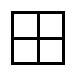 =	bloc de quatre©=     oblitération de complaisanceAft=	affranchissementd=	dentelé(Ph)=	photoAR=	accusé de réceptionDt=	DentPD=	petit défautav=	avecDentel=	dentelurepp=	plupart=	poste aérienne, par avionÉm=	émissionqq=	quelquesBdF=	bord de feuille=	enveloppe ou lettreR, RR=	rare, très rareBJ=	bande pour journauxEP=	entier postalrgr=	rougeCàD=	cachet à dateEst=	estimationSér=	sérieCdF=	coin de feuilleFgt=	fragmentsf=	saufCIP=	Chinese Imperial Post 1898Fil=	filigraness=	sansCL=	carte-lettreG=	gommeSurch=	surchargéCompl=	oblitéré de complaisanceICP=	Imperial Chinese Post 1897SYS=	Sun Yat-senCP=	carte postaleJubilé=	Jubilé impératrice douairière 1895T=	timbreCPI=	carte postale illustréeLR=	 recommandéets=	tousCPRP=	CP avec réponse payéend=	non denteléVar=	variétécte=	(dent, marge) courteObl=	oblitération, oblitérévert.=	verticalLot n°CoteDépart2. République1A1913Jonques 1er tirage de Londres SG 268/71 274/77=Yv 145/49152/55 (15+3 frag) 2et 3¢  et  fragment 1, 3 et 10¢ avec Obli double dix	 et   1352A19141er tirage de Pékin SG 287/97sf 290=Yv 145A/55A sf 148A (22) 4 et 7  et  + qq doubles	 et  36143A19232ème tirage Pékin SG 309/21 sf 311=Yv 180/90 sf 182 (22) ½  et  2¢  qq doubles	et 934A-SG 309/10 313/17 320=Yv 180/81 184/87 189 (17)	 415A1920Fonds contre la famine SG 349/51=Yv 167/69 (3)	 1566A-SG 349=Yv 167 (1)	 317G1921SG 357/60=Yv 175/78 (4)	 738A1923SG 366 368 370 ( et )=Yv 305A 207A 208 (5)	 et  419G1931SYS SG 389/93 396/98 400 402/03 403 464/65 469  et  492A 495A 497A (22)	 et  5210G1933SG 440/41 448/51 501/04=Yv 242/43 250/53 289/92 (10)	 18711H1938Service Postal SG 449/51=Yv 251/53 (3)	 11412G-Émission non officielle non dentelée SG 475=Yv 270 (1)	(  )1013G1939Martyrs G 507/25=Yv 293/311 (10)	 12514G-Id (10)	 12515H1941SYS SG 583/96 sf 586 590 593, 606/15=Yv 334/47 sf 337 341 344, 355A/L (21) qq doubles		(  )19816G-SG 583/98=Yv 334/49 (16)	 331417G-SG 599/604=Yv 350/55 (6)	 10418H-30ème anni. de la République SG 606/15=Yv 355A/L (10)	(  )13819G-Id (10)	 13620G-Surch. Provinciales 7¢ / 8¢ SG 618/19 621b (4)	 5221G1942SG 624 (3) voir sous-types	 222G-SYS SG 629A/30A 632A/35A 637A/38A=Yv 367/68 370/73 375/76 (8)	(  )301123G-SYS non dentelés SG 657/ 659/62=Yv 359a 261a/64a (11) qq doubles	 20524H1944SYS (6ème série) SG 703 707/08 710=Yv 410 414/15 417 (4)	(  )125G-Fonds pour les réfugiés ou T. de bienfaisance SG 724/29=Yv 1/6 (6)	 16626H-SYS SG 735/39 887 892/94=Yv 464/68 541 547/49 (16) $1, $2, $20, $30 x 2	 427G1945Traité avec GB et USA SG 762/67=Yv 399/04 (6)	 21828G-Lin Sen SG 768/73=Yv 429/34 (6)	 19829H1945Surcharge de Union de Changhai SG 774/80=Yv 522/28=Chan 876/82 (7)	 330G-SG 784/89=Yv 435/40 (6)	 21831H-CNC SG 795x2 799 801 802x2 803x3 808/10 867/68  =Yv 473/74 478 480 482 529 531/32 535   (15)	 et  5232H-SG 801=Yv 481 (10) bloc de 10	 4133G1947SG 981/84 1001/02 1029/31=Yv 601/04 622/23 638/40 (9)	 5234G1948Fiscaux ayant servis de T. Poste SG 1122  et  1123 :25 1128/30 1140/41 1141 1142/43 1146 1147 (15)	 et  9335F1949Surcharge manuelle de Foochow 1¢ vert-jaune Vk 2168=Chan S173 $60 (1)	(  )1536F-Id 4¢ vert Vk 2169=Chan S174 $60 (1)	(  )1537F-Id 10¢ violet pourpre Vk 2170=Chan S174 $60 (1)	(  )1538F-Id 16¢ rouge oranger Vk 2171=Chan S176 $70 (1)	(  )1539F-Yuan Or SG 1144b+yV 751 (Surch noire) (1) type II 	(  )1540G1932AIR SG 422/31=Yv PA11/20 (10)	 20841G-Id (10)	 13442G1940SG 545/64=Yv PA 21/30 (20)	 11543G1943CAISSE D’ÉPARGNE Président Lin Sen Vivance E72-1, 72-6, 72-10, 73-2 (8)	  444H1944SG 731/34=Yv 1/4  (11) avec doubles	 245H-Id petit lot de 49 T.  « pièces anciennes » 50¢, $1, $2, $5, $10, $20, « Président Lin Sen Vivance E72-1, E72-4, E72-6, E72-8, E74-1, E74-2 (56)	(  )1546G1942POSTE MILITAIRE SG M675 677 679 682 683 685=Yv (1, 2, 3, 4 ,6) (6)	 1034547G1940TIMBRE TAXE SG D543/46=Yv T57/58 (2)	 331348G1944SG D717/23=Yv T59/65 (4)	(  )149D1944PAQUET-POSTE SG P711/15=Yv 1/5 (5)	(Ph)  4401803. Provinces50A1927MANCHOURIE SG 1/7=Yv 1/7 (11)	 4151G1929SG 25=Yv 25 (1)	 152H1946Id Chine du N/E SG 1/5=Yv 10/14 (7) les 2 et 3¢ x2	 153H1946 SG 6/11=Yv 5/9 (6)	 2154D1947SG 54/59x2 (12) + $10 en bloc de 6  	 et  36455D-SG 54/59 (9) qq doubles	 15256H-SG 60/63=Yv 53/56 (5) $500/$5000 x2	 5257H-SG 64/68=Yv 48/52 (5)	 4258G1946TAXE Province du N/E SG D49/53 85 87=Yv 2/6 (7)	(  ) 2159G1932SINKIANG SG 87/90=Yv 65/67 (4)	  17760H1941SG 179/86=Yv 116/23 (8)	 14661A1933SETCHOUAN SG 1/3=Yv 1/3 (7) 	 6262G-SG 1/23=Yv 1/22 (23)	 1014063D-SG 4 (1)	 2164G-SG 9/10=Yv 8/9 (2)	 17665A1926YUNNAN SG 1/11=Yv 1/11 (18) 6, 7,8 et 10 	 et  421066G-SG 21 23=Yv 21 23 (2)	 1434. rÉpublique  populaire67G1951SG 1466 1538/39 1561/64 1573/76 1601/04=Yv 873 951/54 963/66 971/72 992/95 (15)	(  )18668G-SG 1524/29 1578/79 1586/87 1640/41 1658/59 1684/85 1746/48 1691/94=Yv 918/23 973/76 1026/27 1034/35 1058/59 1072/75 1127/29 (24)	 411069G1952SG 1569/72 (  ) 1825/26 1831/42 1735/38 1765/66=Yv 959/60 1116/19 1146/47 1203/04 1212/23 (24)	(  ) et  16570D1953Série courante SG  1580/85 1617/24 sf 1619=Yv 979/83A 1008/15 sf 1010 (14)	(  )8271F1962Grues sacrées SG 2029/31=Yv 1398/00 (3)	(  )1064272G-Mei Lan-Fang SG 2037/42=Yv 1406/11 (6) série non complète	 632273F1963Monts Hwangshan SG 2124/39=Yv 1501/16 (16)	 944074F1967Mao au travail SG 2383=Yv 1760 (1)	 22875D1969SG 2410=Yv 1782D (1)	  11376F197150ème anni. de la RPC SG 2452a=Yv 1822/24 (3) se-tenant 	  1656577F1972Canal du Drapeau Rouge SG 2494/97=Yv 1865/68 (4)	  773078F1973Journée de la femme SG 2504/06=Yv 1875/77 (3)	  241079F-Chants et dances SG 2507a=Yv 1878/82 (5) se-tenant	  281180F-SG 2512/15=Yv 1883/86 (4)	  421781F-Ballet révolutionnaire SG 2516/19=Yv 1887/90 (4)	  773082D-Foire Expo SG 2520=Yv 1891 (1)	  17383F-Id (1)	  17384F-Trésors archéologiques SG 2537/48=Yv 1893/04 (12)	  361285F1974Gymnastique SG 2549/54=Yv 1905/10 (6)	  612586F-Acrobaties SG 2555/60=Yv 1911/16 (6)	  421787F-Peintures de Husien SG 2561/66=Yv 1917/33 (6)	  18788F-UPU SG 2567/69=Yv 1923/25 (3)	  15689F-Médecine de campagne SG 2570/73=Yv 1927/30 (4)	  241090F-Directives de Mao SG 2574/78=Yv 1935/39 (5)	  14591F-Les communes populaires SG 2579/83=Yv 1940/44 (5)	  14592F-25ème anni. de la RPC SG 2581=Yv 1931 (1)	  281193F-SG 2585a=Yv 1932/34 (3) se-tenant	  17794F-Canton foire à l’export SG 2588=Yv 1952 (1)	  6295F-Albanie SG 2589/90=Yv 1953/54 (2)	  11596F-Production Industrielle SG 2593/96=Yv 1955/58 (4)	(Ph)   30312097F1975PCC SG 2597/99=Yv 1959/61 (3)	  351498F-Enseignantes SG 2600/03=Yv 1962/65 (4)	  552299F-Wushu SG 2604/09=Yv 1966/71 (6)	  229100F-Critiques de Confucius et Lin Piao SG 2610/13=Yv 1972/75 (4)	  4718101F-3ème Jeux Nationaux S 2614/20=Yv 1976/82 (7)	  239102F-SG 2624/26=Yv 841986/88 (3)	  218103F-Nlle Chine SG 2627/31=Yv 1996/00 (5)	  177104F-Mécanisation agrico1e SG 2632/36=Yv 2001/05 (5)	  156105F1976Fin du 5ème Plan SG 2637/52=Yv 2606/15 2023/28 (16)	  13250106F-Médecine SG 2653/56=Yv 2016/19 (4)	  2811107F-SG 2657/59=Yv 2020/22 (3)	  187108F-Chirac se baignant dans la Seine SG 2660/62=Yv 2029/31 (3)	  156109F-Etudes SG 2663/67=Yv 2032/36 (5)	  4518110F-Maintenance du réseau électrique SG 2668/71=Yv 2037/40 (4)	  2410111F-Lu Hsun SG 2672/74=Yv 2041/43 (3)	  2410112F-Shaoshan SG 2681/84=Yv 2044/47 (4)	  93113F1977Lui Hu-Ian SG 2689/91=Yv 2058/60 (3)	  218114F-Soulèvement de Formose SG 2692/93=Yv 2061/62 (2)	  114115F-Militantes chinoises SG 2694/96=Yv 2063/65 (3)	  187116F-SG 2711/14=Yv 2073/76 (4)	  93117F-Conférence SG 2715/18=Yv 2077/80 (4)	  166118F-Autonomie de la Mongolie Intérieure SG2719/21=Yv 2081/83 (3)	  42119F-Roumanie SG 2722/24=Yv 2084/86 (3)	  42120F-Yénan SG 2725/26=Yv 2087/88 (2)	  42121F-50ème anni.de l’ALP SG 2731/35=Yv 2093/97 (5)	  208122F-PCC SG 2736/38=Yv 2098/00 (3)	  4116123F-Mémorial de Mao SG 2745/46=Yv 2107/08 (2)	  73124F-Industries pétrolières SG 2747/52=Yv 2116/21 (6)	  104125F1978SG 2753/54=Yv 2122/23 (2)	  62126F-5ème Congrès SG 2755/57=Yv 2124/26 (3)	  73127F197930ème anni. de la RPC SG 2885a=Yv 2245/48 (4) se-tenant	  42128F1982Eventails SG 3189/94=Yv 2524/29 (6)	  146129F-Oiseaux SG 3202/06=Yv 2535/39 (5)	  104130F1985Pandas Géants SG 3386/89=Yv 2724/27 (4)	  21131D-SG 3395/05=Yv 2732/42 (11)	  82132D1986Sports SG 3473/76=Yv 2806/09 (4)	  62133D1987SG 3505=Yv 2837 (4) en bloc avec marque de l’imprimeur	  1134D1988SG 3535 3540/43 3545/48=Yv 2864 2869/72 2874/77 (9)	  124135D-SG 3574/77=Yv 2898/01 (4)	  51136D1989Défense Nationale SG 3644/47=Yv 2968/71 (4)	  51137D1991Paire du carnet et isolé de feuille SG 3720=Yv 3030 (3)	  123138F1991Rhododendrons SG 3735/42 MS3743=Yv 3056/63 BF60 (8+1BF)	   3112139D1986BLOCS FEUILLETS SG MS3469=Yv BF41 (1)	  114140D1990Sportphilex 90 SG MS3694=Yv BF57 (1)	  3311141D1991SG MS3739=Yv BF59 (1)	  175142D1993Longmen SG MS3867=Yv BF66 (1) avec surch Or PJZ-7	  93143G-Id (1)	  93144D1994Année SG 3886/3958=Yv 3201/3266 BF68/73 (66+7BF)	  12437145D1996SG 3849/52 MS3853=Yv 3167/70 BF65 (4BF + 4T) la série Bambous Obli. du 10/05/96, le BF, le BF PJZ-3 + 2 BF de propagande dans Encart (1)	  et  10146D-Bloc Feuillet China 96 SG MS4108=Yv BF81 (2) dans encart avec BF commémoratif China ZYH-7 de l’Expo. Philatélique Internationale	  8147D-SG MS4108=Yv BF81 (1)	  103148D-SG MS4108=Yv BF81 (1) avec Surch Or PJZ-6	  3149D-SG MS4108=Yv BF81 Obli.18/05/96 sur 2  avec BF Or et Argent MS3195 (2)	 13 + 8150D-Dunhuang SG MS4135=Yv BF83 (1)	  115151D1997 avec SG 4168/71=Yv 3452/55 (1) avec BF argent de ces mêmes timbres 	 8152D-Deng SG MS 4203=Yv BF88 (1)	  124153D-Id SG MS4204=Yv BF89 (1)	  8815154D-Id dans Encart (1)	  8815155D-Pierres gravées SG MS4220=Yv BF90 (1)	  103156D-8ème Jeux de Changhai SG MS4226=Yv BF91 (1)	  103157A-Id (1)	  103158D-Mont Huangshan SG MS4231=Yv 3516/23 (1) émis lors du congrès de l’UPU	  207159D-SG MS4252=Yv BF92 (1)	  113160D-SG 4172/73 4176/81 4189/90 4195/00=Yv 3458/65 3474/75 3482/87 (18)	  289161D1999China 99 SG MS4377=Yv BF101 (1) avec Surch PJZ-10	  134162D-Id dans encart SG MS4377=Yv BF101 (2) avec son double en Or	  12163D-UPU SG MS4382=Yv BF 102 (1)	  103164D-Les 56 ethnies chinoises SG 4387/4442+Yv 3689/3744 (56) la feuille	  5018165D-Deng SG MS4454=Yv BF 103 (1)	  92166D-Livret de la Poste Chinoise de tous ses timbres de l’année 1999 SG 4355/4478=Yv 3653/3767 soit 51 T. et 4 BF (1) avec feuille des groupes ethniques SG 4387/4442=Yv 3689/3744 	  19665167D-SG 4378/81 4383/86 4443/53 4455/65=Yv 3693/3688 3745/67 (29)	  6520168D2000Festival de Printemps SG MS4471=Yv BF 105 (1)	  153169D-La Vie Sauvage SG MS4472=Yv 3773/82 (1) en feuille	  183170D-Millénium SG 4496/03=Yv 3806/3813 (1) dans encart de 8 feuilles de 16 T.	  11922171D-Mont Laoshan SG MS4514=Yv BF106 (1)	  153172D-Contes pour enfants SG 4516a=Yv 3824/28 (5) en bande	  72173D2001Jeux Universitaires mondiaux SG 4615x4=Yv 3921 (1) en bloc Feuillet de 4	  1174D-Bas relief SG 4632/37x2=Yv 3937/42 (6)	  103175D-Les JO de Pékin 2008 Émission conjointe Macao et HK SG Macao 1109 avec T. Or à 9 ptos=Yv 957. SG HK 901=Yv 839 avec T. Or $5 (1)	5176D2002Coupe du monde de Football Émission conjointe SG 4715a Chine 1095a HK 1284a Macao=Yv 4005/06 . 1013/14. 1098/99 (1)	 2177D2003Lac Gulangyu SG 4801a=Yv 4076/78 (1) en bloc feuillet	  62178D-BF avec SG 4826x4=Yv 4105 (1)	  145179D-Sports régionaux SG MS4840=Yv BF128 (1)	  145180D-Vol special SG 4851/58x2=Yv 4127/28 (1) en bloc feuillet	  4415181D-BF avec essai de couleurs SG 4858x4=Yv 4129 (1)	  6182D-Livret de la Poste Chinoise de tous ses timbres de l’année SG 4780/4851=Yv 4057/4142 soit 81 T. et 6 BF (1)	  348100183D2006Chiens SG 5069/72=Yv 4352/55 (1) en bloc Feuillet de 2 séries	  173184D-SG 5097ax4=Yv 4325 (1) en bloc Feuillet	  174185D-JO de Pékin SG 5097ax5=Yv 4325 (1) en bloc Feuillet	  213186D2007Nouvel An SG 5129/3=Yv 4422A/B (1) émis en BF	  72187D-Le Relais de la Torche Olympique 2 BF avec SG 5172a=Yv 4449A (1) 1 BFx4, x10	  502188D-BF émis par le Comité Olympique SG 4788x4=Yv 4065 (1)	  3189D2008Les Médaillers des JO timbrifiés SG 4914x8=Yv 4188 (9BF)	  25720190D-Olympex SG MS5256=Yv BF150 (1)	  102191D2012SG MS5697=Yv 4951/56 (1) réunis en BF	  143192D2004CARNET du Singe SG SB32=Yv C4147a (1)	Nf8335193C1949LOT IMPORTANT SG1401(Réimp) 1405 (Réimp) 1408/10 (Réimp) ( ) 1414  1418/20 ( ) 1420a  1423/24 1426 1432 (Réimp) 1438 ( ) 1450   1451/53 ( ) 1455  1456/57 (Réimp) D1460/61 D1463/64 39 1460/61 ( ) 1462  1464/65 (Réimp) 1467/71 (Réimp) ( ) 1472  1474/76 1478/81 ( ) 1481a/82  14831/84 1485a 1486a 1487/88 1493 1501 1506 1507/08 (Réimp) 1512 (Réimp) ( ) 1517  1519 (Réimp) 1524/25 (Réimp) 1527/29 (Réimp) 1531/35 (Réimp) 1537 (Réimp) ( ) 1540/42 1545a/47a 1549a/51a 1554/55 1558/59 1562/63 ( ) 1565/79 1581/83  1584 ( ) 1585/89  1590/91 1593 1595/96 ( ) 1597 15999/1600  1601 1605 1608/09 ( ) 1610/11 1613/14  16150 ( ) 1616  1617/23 ( ) 1624  1625 D1628 D1631/32 1628/29 1631/32 1636 1638 1641 ( ) 1643 1648a 1650b 1658 1660/61 1666 1674 1680 1683/84 1686 1692/95 1697/98 1700/03 1705 1707/10 1712 1716/18 1720/21 1727/29 1735 1739/42 1753 1762 1772/73 1775 1779/80 1783 1787 1790/92 1794 1799 1803 1810/11 1813 1826 1831 1835 1840 1859 1867 1869 1872/73 1875/78 1880/82 1884 1887/88 1945 1947 1950/51 1968 1972 1978 1987/89 1991/92 2005 2010 2017 2020 2023/24 2030 2053/54 2078 2105 2110 2132 2141/43 2149  2168/77a 2172a 2214 2225 2228 2268 2296/2301 2303 2415 2529 2533 2535 2592 2704/06 2708/10 2833 2853 2855 2918 3025/26 3028 3068 3071 3102 3111/15 3119 3121/22 3145 3154 3160 3218/19 3230/33 3254/55 3262/63 3274/76 3278/81 3337 3398 3402 3407 3418/20 3423 3425 3428 3441/42 3445/48 3448b/c 3467/68 3501/03 3526 3540 3562/65 3569 3580/84 3589 3598/3600 3648/51 3679/81 3783/84 3833 3849/53 3864/65 3871 3899 3902 3904 3913 3956/57 3967 3969 3976  3999 4005 4009 4011 4020 4339/40 4047 4050 4058/60 4072 4077 4087 4090/91 4099 4104 4107 4111 4113/14 4116/19 4127 4136/37 4144/46 4158 4190 4196 4216/17 4234 4246 4355/56 4360 4363/66 4371/76 4378/81 4383/86 4443/45 4448 4450/53 4463/64 4472 (3) 4472 (10) 4473 4476 4478 4486 4502 4507 4532a 4555 4567/68 4573 4574 (10) =Yv 820 (Réimp) 824 (Réimp) 827/29 (Réimp) ( ) 831(D)  832A(D) 833A(C) 833A(D)/35A(D) 834(C) ( ) 835 836A(C)  837A(D) ( ) 837/B  839 A(D)/40A(D) ( ) 840/42  845A/47A 849 (Réimp) ( ) 853  854 ( ) 857  859/60 861/62 (Réimp) 864/67 (Réimp) 869/70 (Réimp) 874/80 897/98 (Réimp) 900 903 906/07 (Réimp) ( ) 914  918/19 (Réimp) 921/23 929B/D 930/32 934 (x4)/37(x4) (Réimp) 939(x4)/41(x4) (Réimp) 944/45 948/49 952/53 955/58 ( ) 959/66  967 969/70 ( ) 971/78 980/83A  984 986/87 987A/B ( ) 988 990/91  992 996 999/1002 1004/14 ( ) 1015  1016 1018C/20 1022/23 1027 ( ) 1029  1030 ( ) 1032/34 1040 1046 1051A 1052/53 105758 1060 1062/68 1064A 1073/75A 1081/82 1085/88 1090 1092/95 1097 1101/05 1116 1120/23 1134 1143 1153/54 1156 1158 1161 1165 1168/70 1174 1177 1181 1188/91 1204/05 1212 1216 1221 1241 1246 1249 1253/54 1256/59 1261/63 1265 1268/69 1327/28 1331/32 1349 1353 1359 1374 1385/87 1389/90 1392/93 1399 1422 1438/39 1455 1447 1452 1455 1482/83 1509 1518/20 1526 1581 1592  1595 16035 167 1739/48 1643A 1673/78 1680 1792 1950/51 1954B 2067/68 2070/72 2200 2230A/31A 2265 2380/81 2383 2425 2428 2468 2486 2488 2490 2543/44 2546/47 2555/56 2567/70 2587/89 2594/95 2610/11 2613/15 2617/20 2635A 2677 2735 2739 2744 2752 2756/57 2760 2762 2765 2779/80 2783/86 2802/03 2833/35 2837 2869 2890/91 2893 2904/09 2912 2916 2924/26 2929 2976/79 3001/03 3067 3103/04 3151 3167/70 3181/82 3187 3214 3217 3219 3228 3265/66 3275 3277 3284 3306 3309 3311 3315 3324 3329 3331/32 3342 3342 334 1145/48 3367 3375/76 3384 3388 3391 3394 3397 3399/3400 3402/05 3408 3417/18 3425/27 3430 3442 3475 3483 3499/3500 3527 3538 3653/54 3666 3669/72 3677/88 3745/49 3752 3754/57 3765/66 3775 3782/84 3788 3796 3812 3817 3834/35 3857 3868/69 3874 3884   BF65 TAXE 103/04 106/07 111 114/16 ( ) AIR 45 ( ) 50/52   (503)…….  ( )   380905. Émissions rÉgionales194D1949CHINE CENTRALE SG CC65 68 71 73 79=Yv 65 67 73 74 79 (30) en bloc de 6	(  )41195D-SG CC65 68 72 79 95 96 (7)	 (  )226196D1943CHNE DE L’EST SG EC327 329 336 338 340 (5)	(  )21197G1949SG EC335/40=Yv 14/17 19/20 (6)	(  )1198H-CHINE DU NORD EST SG NE257/60=Yv 108/11 (4) le $3000 Réimpression	(Ph) (  )13260199D1950SG NE275 277 279 283/84 301 310/11 (8)	(  )616. formose200D1946Assemblée de Nankin SG 26/29=Yv 20/23 (4)	(  )93201D1947SG 36/40=Yv 45/49 (5)	(  )103202D1948SG 65/68 70 74 77/79 85 (25)	 et  2203D-SG 78/81=Yv 67/69 80 (4)	 103204D1951SG 125A/28a=Yv 137/40 (4)	 82205D1958SG 296/99=Yv 271/74 (16) en bloc de 4	(  )52206D-Id (4)	(  )11207D-SG 291/94 296/99=Yv 266/69 271/74 (8)	(  )62208D1987Sculptures SG 1731a=Yv 1677/80 (4) en bande se-tenant	  62209D1988Fleurs 2ème série SG 1809/11=Yv 1756/58 (3)	  103210DLot de 170 timbres (170)	  et  57. occupation japonaise211G1943CHINE DU NORD SG 76D 77D 139/41 170/71=Yv 39/50 66/68 92/93 (7)	 83212G-SG 142/44=Yv 69/71 (3)	 1213G1941NANKIN ET CHANGHAI AIR SG 1/7 sf 4=Yv PA 1/7 sf 4 (10)	 31214G1943SG 8/11=Yv 1/4 (8) en paire   	  83215G1944AIR SG 114/17=Yv 88/91 (4)	 1216D1945SG 128/31=Yv PA8/11 (4)	 1217D-Pt lot avec SG 114/19 124/31 (90) Doubles	  +90158. bureaux Étrangers218G1919BUREAUX FRANÇAIS de KOUANG TCHÉOU SG 36/37/39 44/46 52/54 60 62/64=Yv Id (20) qq doubles	 et   6115219E1927SG 73/80 83/84 86/88 93/96 98/99 125 128 131 131A 132/33 144=Yv 73/80 83/84 86/88 93/96 99/100 126 130 133/36 V14 (29)	 6620220G1937SG 73/74 76 98/101 103/04 110/12 114=Yv 73/74 76 97/100 102/03 109/11 113 (16)		 et    103221G1941Vichy SG V4/8 13/15 22/23 25/28=Yv 125/27 138/39 156/57 131A 133/34 151/52 154/55 PA1/3 (17)	 et   2410222D1894BUREAUX FRANÇAIS SG 1x2 2, 4, 6, 9x2=Yv 1/2 4 6 8 (7)	  307223D-SG 17=Yv 16 (1)	 13230224D1902SG 38/39 41=Yv 24/25 27 (4)	 72225J-SG 37x2 39 41=Yv 23 25 27 (4)	 254226J-SG 38 41=Yv 24 27 (2)	 173227D-SG 82=Yv 89 (1)	  4010228J1904BUREAUX INDOCHINOIS SG 37=Yv 70 (1)	 224229G1907SG 78x2 85=Yv 77 85 (4) + 1889 Indochine Yv 6	 114230D1906CANTON SG 37=Yv 37 (1)	 62231G1908SG 50 53 68/82=Yv Id (17)	 13540232D1919SG 68 72/74 77/78=Yv Id (6)	 164233D1906CHONGKING SG 19 (bloc de 4) 21x2 24 (bloc de 6 avec pont)=Yv 67 69 72 (12)	 6813234D1919HOI HAO  SG 66/67 71 73/74 76/77=Yv Id (7)	 6615235D-SG 79/81=Yv Id (3)	(Ph)  19140236D-SG 68/71 77=Yv Id (5)	 337237D1908PAKHOI SG 48=Yv 48 (1)	 369238E1919SG 57 59 /61 65=Yv Id (6)	 4914239D-SG 65/66=Yv 65/66 (2)	 359240E1901BUREAUX ALLEMANDS SG 24x2 25x2 37/39 46x2  47/48=Yv 11 12 30/32 39/41 (11)		 et  2410241G1905KIAO TCHÉOU SG 24/26=Yv 14/16 (3) le 2¢  	 et  103242H1901SG 24/27=Yv 14/17 (4)	 156243E1917BUREAUX ITALIENS de PÉKIN SG 9=Yv 12 (1)	 2810244E-SG 9=Yv 12 (1) décentré	 285245E-SG 10=Yv 13 (1)	 2810246E-Id (1)	 5118247E-SG 11=Yv 14 (1)	 258248D1918SG 19/22 24=Yv 34/37 39 (5)	 27770249E-EXPRES SG E19=Yv 32 (1)	 197250E1918SG 21=Yv 36 (1)	 115251E-SG 22=Yv 37 (1)	 115252E-SG 24=Yv 39 (1)	 248253E1919SG 28=Yv 54 (1)	 104254E1917BUREAUX ITALIENS de TIENTSIN SG 31=Yv 9 (1) pt décentrage	(Ph)  305200255E-SG 34=Yv 22 (1)	 3510256E-SG 35=Yv 23 (1)	 3510257E-EXPRES SG E44=Yv 33 (1)	 197258E1918SG 45=Yv 44 (1)	 115259E-SG 46=Yv 45 (1)	 115260E-SG 47=Yv 46 (1)	 115261E-Idem (1)	 227262E-SG 48=Yv 47 (1)	 5418263E-SG 49=Yv 48 (1)	 247264E1900BUREAUX ANGLAIS du Corps Expéditionnaire en Chine avec Surch. CEF SG C1/10=Yv 1/10 (13) ½ ax2, 1a  et  , 2a , 3 , 4a  	 et  12730265E1905SG C12/18 21x3 C23/24=Yv 1/8 10 12/13 (14) 1a  et  	 et  11425266E1917BUREAUX ANGLAIS avec Surch. CHINA sur T. de HK SG 1/6 8 12/13=Yv 34/39 41 44 45 (15) HK$1, 8, 10,12 (non compté)  sinon  	 et  8315267A-SG 8=Yv 41 (1)	 287268E1900BUREAUX JAPONAIS SG 1/18A sf 5A 7A=Yv 1/15 (15) dent 11 ½	(Ph)  844300269E-SG 6A 8A 9A 10A 13A=Yv 5/8 10 (7) 3 ET 4 sen x2 dent 11 ½	 358270E-SG 10A=Yv 8 (1) dent 11 ½ 	 4615271E-SG 14A=Yv 11 (1) dent 11 ½	 6625272D-SG 6B=Yv 5 (1)	 145273E-SG 9B=Yv 7 (1) dent 12 ½ 	 133274E1900SG 3D=Yv 3 (1) dent 13x13	 134275E1913SG 24=Yv 24 (1)	 16550276E-Id (1)	 6620277E-SG 26=Yv 26 (1)	 3211278E-SG 25 26 29=Yv 25 26 29 (3) 2 sen  avec une dent faible	 et  28540279E1919BUREAUX US SG 1=Yv 1 (1)	 6620280E1899BUREAUX RUSSES SG 1/5 7=Yv 1/5 7 (10) 1/5 x2 	 329281E-SG 1/2=Yv id (3) 1k x2	    112282D-SG 1/4=Yv Id (4) 	 82283D-SG 1/4 6=Yv Id (6) le 2kx2	    143284E-SG 12/16 18/20=Yv 8A 10/12 14/15 17/18 (8)	 11640285D-SG 13 18=Yv Id (2)	  378286E-SG 13/15=Yv 11 17/18 (3)	 3010287D-SG 19=Yv Id (1)	 194288D-SG 20=Yv Od (1)	  215289E1910SG 24/29 35 37=Yv 21 :26 32 34 (20) qq doubles et le 4k non compté	 3211290E-SG 24/25 27 30 36=Yv 21/22 24 27 33 (6) le 2k non compté	 92291D-SG 25/26=Yv 22/23 (9) qq doubles	 41292D-SG 12 21/23=Yv 10 16 19/20 (4)	 20630293E-SG 38=Yv 35 (1)	 4815294E-Id (1) Obli.de Shanghai	 3010295E1917SG 40=Yv 51 (1)	 208296E-SG 41=Yv 52 (1)	  187297E-SG 42/57 sf 56=Yv 36/53 sf 52	 8930298E-SG 42/43 45/46 49/55=Yv 43/49 (8) le 45k  	 et  5516299E1920Émission de Harbin SG 60=Yv 5 (1)	 4215300E-SG 61=Yv 6 (1)	 4115301D-SG 65=Yv – (1) non dentelé	  4415302C1894LOT dans livret Chine Bureaux français SG 1 1a 2 4 6 6a 9 9a 12/13 15 37a 38/39 41 76a 77/83  84  et  85/86  87/88 90  et  96  D23/24 D28 D92 D93 (moins 1dt) D95  = Yv 1 1a 2 4 6 6a 8 8a 11/12 14 23/25 27 75/82  83  et 84/85  86/87 89 ** et  95  Taxe 1 2 6 20 21 (moins 1dt) 23  Bureaux indochinois – Chine SG 15  16 (-1dt) 22 30 32/34  = Yv 49  50 (-1dt) 56 64/67  Canton SG 1/4 6/8 10(-1dt) 18 (-1dt) 22 34 37 40  50/52  et  53/57 59/62 67/80 = Yv 1  2/3 5/8 10(-1dt) 18 22 34 37 40  50/52  et  53/57 59/62 67/80  Hoi Hao SG 2/5 7 17(-1dt) 33  49  et  50  (-1dt) 51  53 54 (-1dt) 66 69/71  74 (-1dt) 77  = Yv id. Kouang Tcheou SG 3  5  (-1dt) 18 21  22 35/36  39/40  46 52/55  56 57 (-1dt) 60  72 (-1 dt) 73 80  89  98/99 104 108 126 137  = Yv 3  5  (-1dt) 18 21  22 35/36  39/40  46 52/55  56  57  (-1 dt) 60  72 *(-1 dt) 73 80  89  97/98 103 107 125 134  Mongtzeu SG 4 6 8 21  35  et  37/39 42 52 54 56/57 59 61/63 66  = Yv 4 6 8 21  34A  et  36/38 41 51 53 55/56 58 60/62 65  Pakhoi SG 18 20/21  34  et  35  36 37  (-1dt) et  46/47  59 61/62  66 * = Yv id. Tchong-King SG 1  2  (-1dt) 3  (-1dt) 5 18/19 20(-1dt) 34/36 38 39(-1dt)  47 (1dt) 51  53  54 56/61  = Yv 32  33  (1dt) 34  (-1dt) 36 49/50 51(-1dt) 65/67 69 70(-1dt)  78  (-1dt) 82   84  85 87/92  Yunnanfou SG 2  (-1dt) 19 23  32  33/37  et  38 40  56  61  = Yv id (209)…………..........................,  et  112525010. hong kong303E1862SG 2=Yv 2 (1)	 9425304E1863SG 11 12 19=Yv 11 12 20 (3) fil CC	 13030305D-SG 15=Yv 16 (1)	 185306D-SG 19=Yv 20 (1)	 7215307E1880SG 23=Yv 22 (1) avec Obli S1 de Changhai	(Ph)  12135308E-SG 26=Yv 25 (1) avec Obli S1 de Changhai	(Ph)  16545309E-SG 28 30=Yv 33 39 (2) fil CA	 6615310E1882SG 32 33 35 (bloc de 8) 36/38=Yv 33/34 37 39/41 (13) filigrane CA	 11930311E-SG 37=Yv 40 (1) fil CA	 4211312E1885SG 40=Yv 48 (1) fil CA	 93313D-SG 41=Yv 50 (1)	 509314C-SG 42=Yv 52 (1)	 9425315E-Idem avec Obli de Canton	 9425316E1891SG 48=Yv 54 (1) fil CA	 175317E-SG 49=Yv 55 (1)	 62318E1900SG 57/58=Yv 36 38 (2)	 123319E1903SG 63/68=Yv 63/68 (9) qq doubles	 318320E 1907SG 95=Yv 83 (1)	 1321E1921SG 124 127=Yv 123 126 (5) 10¢ x4	 41322D1999BLOC FEUILLET du cycle lunaire SG MS949=Yv 882/93 (1)	  185323G1900Pt Lot SG 56 152 197 206 253 290=Yv 34 151 195 204 236 273 (6)	 18311. macao324D1947TIMBRE TAXE SG D410/19=Yv T36/45 (10)	(Ph)   30265325D1958Id de bienfaisance 2 avos SG C469 (50) 	(Ph)   1653513. changhai326B1893Timbre Taxe SG D169/75=Yv T 14/20 (7) le 2¢  	 et  83327D1893Enveloppe de Changhai de Barclay & Fry Kruger  ED-10 cote de 1999 $25 (1) 	Nf5328D-Kruger ED-11 $25 (1)	Nf5329D-Kruger ED-13 $25 (1)	Nf5330D-Carte Postale à 1 candarin Kruger PC-1a=Han 8 $40 (1)	Nf8331D-Bande pour Journaux ½ ¢ Kruger WR-1 $20 (1)	Nf5332D-Idem 2¢ Kruger WR-5= Han NW4 $20 (1)	Nf514. entiers postaux333D1952CP Tien An men $400 vert avec surch. violette (1)	Nf15334D-Ensemble de 97 d’enveloppes pré-affranchies de Taiwan, de CP de Chine (97)	Nf et  20335D1999Encart avec 56 CP des peuples chinois, célébrant le 50ème anniversaire de la RPC SG 4387/4442=Yv 3689/3744 (56)	 4210336D1902BUREAUX ALLEMANDS 10pf réponse payée surch CHINA Michel 2004 P13 13€ (1)	Nf515. histoire postale337E1921BUREAUX US  recommandé de Changhai pour New York (arrivée le 10/10/21) avec SG 1/4=Yv 1/4 les US$2 et 4 x2	(Ph)     594130338E1925CHINE CP du 08/09/25 de Tientsin-8 du Bureau Japonais sans correspondance 	(Ph) 10339J1939  de Londres (30 juin) pour New York chez Scott (11 juillet) puis Hong Kong chez Graca (20 juillet) et retour à Londres le 28 juillet chez Stanley Gibbons (1) via le 1er vol GB/USA , le trans-continental NK-San Francisco	(Ph)  30340E1937BUREAU US   de Changhai pour USA avec US$9¢ Cachet USN Purchasing Office	(Ph)25341E1938Id  de Changhai pour San Diego (Cal.) avec US$3¢ Obli. USN Purchasing Office	(Ph)25342ECP de Emmanuel Polesta des Douanes de Haiphon-Tonkin avec SG HK$2¢ 	(Ph) 10343E1959TAIWAN  du 3/9/59 de Chiat pour Brive (Fr) avec SG 329/30=Yv 301/02 1er jour	(Ph) 1016. littÉrature et divers344F1958CORÉE DU SUD UNESCO Yv 7D (1)	(Ph)   300110345D1914JAPON Yv 141 (1)	 41346A1961The Philatelic and Postal History of Hong Kong and the Treaty Ports and Japan par F.W. Webb. 80 pages de copies. Suite d’articles qui composeront son ouvrage de 400 pages (1)	8347D1990Articles de la Philatélie Chinoise reliés sous couverture plastique : les 2 series de SYS de Londres (1931-1937), les 2 tirages de la série Jonques, les timbres des martyrs, la commémoratifs de la République, les timbres nationalistes de mai à septembre 1949….(1)	Nf 101. EMPIRE348C18941894SG 22=Yv 13 (1) décentré	  385902. République349B19131913Jonques du 1er tirage de Londres SG 268/70 272/75 277 279/81=Yv 145/48 150/53 155 158/61 (11)	 165350B19131913SG 309/10 312/17 319/21 323/30=Yv 180/81 183/90 185A 192/99 (20) le 10¢  et  	 et  184351F19231923SG 362/65=Yv 202/05 (4)	  244352A--SG 362/65=Yv 202/05 (3) le 10 ¢  	 et  171353G19251925Surch Joncques SG 367 370=Yv 207 208 (2)	  61354B19281928SG 372 376=Yv 209 213 (2) sur le 372 1 dent faible	 71355B19291929SG 376/78 380/81=Yv 213/15 217/18 (5)	 41356G19311931SG 389 391 398 (  ) 402x2=Yv 221A 223A 223AB 226 (10)	 1357B19321932SG 410/21 444 446 450 452/56=Yv 234/41A 246 248 252 254/58 (20)	 51358F19401940SYS 30 ¢ SG (494)=Yv 881 (2) en paire non dentelé	(  )25359F--SG 508b=Yv 294=Chan 434 (1) 1 ¢ sans marque secrête 	(  )286360F--SG 519=Yv 305 (2) en paire non dentelée et papier brun	(  )30361B19401940SG 579b 583/85 587/89 591/94 628A 630A/36A 640A 702 707/08 710 736 760/61 808 887 889/94 956 960/61 963/64 1034/36 1039/41 1152 1154/55 1157/59 1161 1161b/c 1164 1166/73=Yv 331A 334/36 338/40 342/45 366 368/74 380 407/09 414/15 417 465 529 541 544/49 568 572/73 575/76 586/88 589A 590 590A 715/18 716ax2 720/22 725 727/34 (64)	   et  203362G19421942SG 631A 633A 634A=Yv 369 371 372 (3) dent 13	(  )1363C19451945Chang Kai Chek SG 784/89=Yv 435/40 (6)	 213364F--Chang Kai Chek SG 784/89=Yv 435/40 (6)	 213365B19461946SG 830 832 834 836 839 842/43 854/54 860/64 868 875 883 901  831 838 844 846/49 855/56 858/59 865/67 869/70 874 876/77 879/80 882 896/00 903/04  et   =Yv 446 458/59 470/71 474 488 491 494/95 498 501/04 507/08 520 522  336 445 447/48/ 450/56  463 469 485/86 489 492/93 496 500 506 510 512/15  et   (48)	 et   et  319366BPt lot SG 905 912 951/54 981 985/90=Yv 553 592/601 617 PA37 (13)	 et (  )61367C--SG 906A/11A 942/42 972/73 981/92 1001/02=Yv 557/62 596/09 617/23 (27) 1002  	 et  233368J--SG 909B=Yv 560 (2) en paire dent 14	  102369B19471947Mausolée SG 942/46=Yv 605/09 (5)	  61370BSG 949/50=Yv 565/66=Chan 1022a/23a US$14 (2) dent 11 ½ x12 ½ 	  5371L--SG 961 963 985 1034 1039 1042 1046/47 (12)	(  )92372L--SG 972 985/88=Yv 596/99 620 (5)	 21373B19481948SG 1001/01a 1002/02a=Yv 622/23 (4) dent et non dentelé	  72374B--SG 1005 1007/20 1011a 1015a=Yv 626/37C 631 et 637A x2 Valeurs non répertoriées	 4815375B--Surch. Yuan Or SG 1049/63 1050A 1065/66 1068/71 1073/77 1079/86 1083A 1088/93 1095/11 1104b=Yv 645/57 659/68 669/72 674/78 680/93 699a 695/708 (60)	  et  et  389376L--50¢/$4 SG 1085var=Yv 671var=Chan G47e $80 (1) marge de pied non dentelé	(  )25377G19491949SG 1049/50 1050a 1051 1053/54 1056 1059 1062/63 1065/66 1068 1070/71 1073/75 1077 1079 1081 1084 1087 1089 (41)	(  ) et  92378J19491949SG 1128x3 1136x2 1140 1143=Yv 747 751 754 767 (7)	 e too 41379F--Yuan Or SG 1144b=Yv 751 (surch. noire) (1) type 1	(  )226380G--SG 1152/60=Yv 715/23 (9)	(  )21381B--SG 1152/61 1161b 1162 1162a 1162b 1163/80 1182 1349/59 1363=Yv 715/41 716a 717a 743 803/08 (39) le $5000 rouge  	(  ) et  235382L19491949SG 1152/64 1161a 1162a 1166/72 1177 1179=Yv 715/25 727/33 738 740 (34)	(  )61383M--SG 1152/60=Yv 715/23 (9)	(  )21384F--SG 1297=Yv -=Chan S44b.c $100 (1) Type étroit	 (  )15385G--SG 1163/74 1350/54=Yv 724/35 804/08 (17)	(  )42386B19291929AIR SG 384/86=Yv PA 6/8 (3)	 299387B19451945ÉPARGNE Chekiang E44-1 Fukien E47-1 49-1 Hunan E 51-1 Kiangsi E 61-1 61-3 61-6 61-8 Kwangsi E62-1 62-2 62-3 (11)	(  )3510388B--SYS E-71-1 Lin Sen E72-1 72-5 72-10 Monnaies E-1/6 80-2 (10)	 51389J19041904TAXE SG D143/49 163=Yv T7/13 15 (8)	  45103. Provinces390A19281928YUNNAN SG 21 25=Yv 21 25 (2)	 71391B19331933SETCHOUAN SG 1/2=Yv 1/2 (2)	  14. rÉpublique  populaire392B19491949Fédération des Travailleurs SG 1405/07=Yv 824/26 (3) Réimp	(  )72393G--SG 1469/70=Yv 864/65 (2) Réimp	(  )207394G--SG 1469/70 1524/25 1530/33 1557/60=Yv 864/65 918/19 920A/D 947/50 (12) Réimp	(  )349395L--T. de Chine de l’Est surchargé SG 1474/81=Yv 874/81 (8)	(  )31396B19501950SG 1481a/87 sf 1486 =Yv 831A/40A sf 838A les $200 et 800  (9)	(  ) et  193397B19521952SG 1530/33=Yv 929A/D (4) Réimp	(  )62398B--SG 1553/56=Yv 943/46 (4)	(  )73399B--15ème anniversaire de la guerre avec le Japon SG 1557/60=Yv 947/50 (4)	(  )63400B--Série courante SG 1580/85=Yv 979/83A (4)	(  )61401L--SG 1581 1583  1586 (  ) 1601 1607 1617/15 1625 1628 1661/62=Yv 975 980 982 992 996 1008/09 1012/15 1022 (13)	(  ) et  51402B19531953SG 1586/92=Yv 975/78 987 A/C (7)	(  )84403G--Hommes célèbres SG 1605/08=Yv 996/99 (4)	(  )21404M19541954SG 1617/19 1622/23 (5)	 51405B--SG 1617/24=Yv 1008/15 (8)	(  )21406B19551955SG 1645/52 1648a 1650b=Yv 1033 1062/68 1064A 1068A (10)	 51407B--SG 1646/56 1648a 1650b=Yv 1062/68 1076/79 (13)	 263408B--SG 1658/59=Yv 1034/35 (2) le 8 fen  	(  ) et  269409B--Lenine SG 1682/83=Yv 1056/57 (2)	 41410G--SG 1682/85 1696/04=Yv 1056/59 1081/89 (13)	 101411B19571957SG 1688/05=Yv 1069/75A 1081/90 (8)	 61412B19561956SG 1700/11 1714/19=Yv 1085/96 1099/06 (20)	 145413G19641964SG 2168/72 2173/77=Yv 1639/43 1644/48 (10)	 0,50414B19641964Industries pétrolières SG 2220=Yv 1587 (1)	 19865415B19651965SG 2245/46 2248=Yv 1612/13 1614 (3)	 172416B19751975SG 2615/20=Yv 1976/79 (6)	  228417B19781978Cheval SG 2779=Yv 2148 (1)	  112418B19821982Sculptures SG 3213/16 MS3217=Yv 2551/54 BF31 (4+1BF) les (4-1 et 4-2)  	  et  319419B19841984Suzhou SG 3318/21=Yv 2659/61 (4)	  51420G19851985Pandas SG 3364 3386/89 3377/82 3422=Yv 3704 2716/21 2724/27 2759 (11)	  71421G--Pandas SG MS3390=Yv BF38 (1)	  21422G19851985SG 3365 3368/71 3377/81 3385 3399/00 3456/58 3499/00 3519 3580/81=Yv 2704 2707/10 2716/20 2723 2736/37 3745 3792/94 2831/32 2851 2904/05 (18)	  162423B19861986Grues SG 3450/52 MS3453=Yv 2787/89 BF39 (4+1 BF)	  144424B19871987Xu SG 3478/80=Yv 2811/13 (3)	  62425B--SG 3564/67=Yv 2908/11 (4) le 5 fen très légèrement froissé	  223426G19881988FDC du 12 août 1988 SG3568a=Yv 2892/93 (1)	 0,50427G--SG MS3596=Yv BF49 (1)	  284428G--Confucius SG MS3633=Yv BF51 (1)	  132429G--40ème anni. de la RPC SG MS3638=Yv BF52 (1)	  81430B19891989Centenaire de Li Dazhao SG 3641a 3642a=Yv 2965/66 (2) dent11 ½ 	  208431G--SG 3648/49=Yv 2976/77 (2)	  21432G--SG 3600/01 3613 3623/26 3634/37=Yv 2926/27 2940 2950/53 2960/63 (11)	   112433D--SG 3657/3715a MS3710a Type II sf MS3694=Yv 2980/39 BF56 58 (59+2BF)	  10720434J--SG 3658/61 3665/68 3678/81=Yv 2981/84 2988/91 3000/03 (12)	  102435G--SG 3675/76 3665/68=Yv 2988/91 2998/99 ((6)	  61436J--Mausolée de Qin Shihuang SG 3675/76 MS3677=Yv 2998/99 BF55 (2+1BF)	  184437J--11ème Jeux Asiatiques SG 3695/00 MS3701=Yv 3016/21 BF56 (6+1BF)	  225438J--Mont Huangshan SG 3706/09=Yv 302/29 (4)	  41439J--Peinture SG 3715a=Yv 3035/39 (5) se-tenant	  82440J--Tibet SG 3731/32 MS3733=Yv 3053/54 BF59 (2+1BF)	  215441J--Rhododendrons SG 3735/42 MS3743=Yv 3056/63 BF60 (8+1BF)	  318442J--Chengdu SG 3752/54 MS3755=Yv 3074/76 BF61 (3+1BF)	  205443J--Foot féminin SG 3776 3776a 3777a=Yv 3097/98 (3= dent 11 ½ 	  51444J--Hors la loi SG 3778/81 MS3782=Yv 3099/02 BF62 (4+1BF)	  266445J--Conifères et cigognes SG 3785/90=Yv 3105/10 (6)	  82446J--Poissons et congrès d’entomologie SG 3791/94 3797/00=Yv 3111/14 3117/20 (8)	  61447J--JO de Barcelone SG 3801/04 MS3805=Yv 3121/24 BF63 (4+1BF)	  122448G--JO Barcelone SG MS3805=Yv BF63 (1)	  71449J--Littérature SG 3807/10=Yv 3126/29 (4)	  41450J--Grottes de Dunhang SG 3811/14 MS3815=Yv 3132/35 BF64 (4+1BF)	  113451J--SG 3816/17 3830/33=Yv 3130/31 3848/51 (6)	  72452G--Les Bambous SG MS3853=Yv BF65 (1)	  71453G--SG 3880/84=Yv 3193/97 (5)	  61454G--Trésors de la Littérature SG MS3948=Yv BF73 (1)	  122455G--SG 3963/77=Yv 3271/85 (15)	  194456B19951995Rapaces de nuit SG 3968/71=Yv 3276/79 (4)	  41457G--SG 3979a 3981/88 3990a 3992/96=Yv 3286/3302 (16)	  204458G--SG 3999/4018=Yv 3303/3322 (20)	  245459G--SG 4019/22 4039/56=Yv 3323/44 (22)	  214460G--Série courante SG 4025 4027/31 4033=Yv 3954/56 3503/06 (7) émission de 1997	  143461B--Série courante SG 4027 4027b 4031/33=Yv 3354/56 3658/58 (5)	  103462G--SG 4057/65 4072 4073a 4075/78 4080/85=Yv 3345/53 3356A 3363/74 (22)	  225463G--Jeux d’hiver d’Asie SG 4068a=Yv 3359/62 (4)	  31464G19961996Service postal SG MS4079=Yv BF79 (1)	  102465G--SG 4086/89 4090a 4092a 4094a 4100a 4104/07=Yv 3375/80 3385/94 (16)	  174466G--SG MS4108=Yv BF81 (1)	  102467G19971997Shanghai 97 SG MS (4108)=Yv BF93 (1) Surch Or PJZ-6	  3468G--SG 4109/13 4127/34 4136/39=Yv 3395/99 3413/20 3429/32 (17)	  174469G--Dunhuang SG MS4135=Yv BF83 (1)	  112470G--Pudong SG MS4157=Yv BF84 (1)	  133471G--Deng SG MS4203=Yv BF88 	  112472B19971997Retrocession de HK du 50 yuan SG MS4204=Yv BF89 (1)	  8825473G--SG 4216/19 4227a 4229a 4232/35=Yv 3499/02 3512/15 3524/27 (12)	  123474G--SG MS4220=Yv BF90 (1)	  102475G--SG MS4226=Yv BF91 (1)	  102476B--Dépassement des Plans SG 4242/43=Yv 3534/35 (2)	  41477G--SG 4248/51 4253/58=Yv 3540/49 (10)	  133478G--SG MS4252=Yv BF92 (1)	  112479A--SG MS4308=Yv BF96 (1)	  91480G--Yandi SG MS4333=Yv BF99 (1)	  102481G19991999SG MS4377=Yv BF 101 (1)	  132482A--SG MS4454=Yv BF104 (1)	  92483B20002000Festival du Printemps SG 4468/70=Yv 3770/72 (6) en paire et inscription de l’imprimeur	  175484G20002000La Vie Sauvage SG MS4472=Yv 3773/82 (1)	  183485B--Conte pour enfants SG 4516a=Yv 3824/28 (5) en bande	  71486B--SG 4487a=Yv 3789/92 (4) en bande de 4 se-tenant	  51487B--Philosophes chinois SG 4540/43=Yv 3838/43 (4)	  256488F20012001SG 4841x16=Yv 4065 (4) commémo. du 150ème anni. de Mao	  11415489B20042004SG 4890a=Yv 4162/65 (4) en bande se-tenant et bas de feuille	  61490B20052005SG 4984a=Yv 4262/65 (4) en bande se-tenant	  81491J20082008JO de Pékin SG 5295=Yv BF149a (1) coin froissé	  283492G--Pandas géants SG MS3390=Yv BF38 (1)	  31493G19861986Grues SG MS3453=Yv BF39 (1)	  132494J19891989Exposition de Pékin SG 3639=Yv BF53 (1)	   4613495J19901990Sportphilex SG MS3694=Yv BF57 (1)	   336496J--SG 3710 et 3710a+Yv BF58 (2) type I et II	  215497G19931993Bambous SG MS3853=Yv BF80 avec Surch Or PJZ-3	  3498J--SG MS3853=Yv BF80 (1) avec Surch Or PJZ-3	  72499G19951995Les Grottes de Longmen Surch PJZ-1 SG MS3867=Yv BF78 (1)	  5500G--Id Bangkok 97 avec Surch PJZ-7 =Yv BF94 (1)	  5501G19961996SG MS (3390)=Yv BF86 (1) Surch PJZ-4	  51502G--SG MS3935=Yv BF85 (1) avec SurchOr PJZ-2	  3503G--SG MS3958=Yv 3263/66 (4) Bloc de 4	  113504G--SG MS3978=Yv BF75 (1)	  406505G--Lac Tai SG MS3997=Yv BF76 (1)	  71506G19971997Retour de HK SG MS3997=Yv BF87 (1) avec Surch Or PJZ-5	  71507G19811981CARNET Zibelines SG 3185b et c=Yv C2520a (1)	  274508B--Le Lapin SG SB23=Yv 2810a (1)	  132509B--SG SB25=Yv 2923a (1)	  204510B19901990Le Cheval SG SB26=Yv 2980a (1)	  344511G--Id (1)	  344512G19511951AIR SG 1488/91=Yv PA45/48 (4)	(  )15. Émissions rÉgionales513B19491949CHINE DU NORD/EST SG NE261/62=Yv 118/19 (2) Réimp	(  )220706. formose514F1945-1945-Province SG 2=Yv 12= Chan TP5c TP var. avec Surch déplaçée 9 mm $190 (1)….	 (  )18515N19521952Renaissance économique SG 133B=Yv 141 (1) non dentelé	  15420516B19591959Série courante SG 310/20=Yv 284/93 284A (11)	 31517B--SG 310/20 367/82g sf 379=Yv 284/93 284A 336/49 sf 348 408/13 408A 410A/11A (33)	 82518G19601960Peintures SG 358/61=Yv 327/30 (4)	  506519B--Jeux de la Jeunesse SG 383/88=Yv 350/55 (6)	  112520B19611961Trésors archéologiques SG 389/94=Yv 356/58 356A/57A/B (6)	  346521G19631963SG 482=Yv 452 (1)	(  )112522B19491949ALBUM Province chinoise SG 1/21 sf 14 23 26/50 D51/55 sf 53  51/59  sf 52 55 57/58 62 64  65 :70 74 77/84  dt 68 78/79 80 81 (paire) 82/84  86/87  République Nationaliste SG 90 94 97 99 110/110a 110d 110e  112/21 sf 115 125A/28A 129 133A/34A 136A 138A 139A/41A 143A 144/47 151A/56A  157  159/60 160 et  165 179//81 183 190/92 193 x2 201/02 207/14 215/17 219x2  221/24 232A 242 243x3  233/41 (  ) 244/73 sf 249 et 253 et 273  274/86 (274/79  ) 286a  et  287 289 290a/e  291/04 306/46 321 335/36 342/46  347/54 dont 348  349/50 en bloc de 4 357 :ms366A 367/82G ( ) 382b  383/02 ( ) 390/91 394  403/05 sf MS406 416/19 424/40 sf D429 441/54 (451/54 ) 455/70 474/75 478/81 483/04 sf 493 498 502 506/11 514/35 538/40 (544/47 ) 548/49 552/61 564/68 579/76 =Yv 4/10 18/19/30/34 34A 35/40 42 45/60 sf 57 72 67/69 71 74 75 78/79 81 85/95 sf 92 104/05 108/09 114 116 118 125/27 129/31 135/42 145/60 sf 150 151A/D 160E/S 165/66 169 177/78 185/92 194 196/01 205A C D 206 210/48 sf 224 249/61 261A/64 266/15 316/23 326/05 383/88B 414/36 442/45 448/51 453/69 sf 461A 468 465A, 470/75 478/98 501/05 (510/13 ) 516/25 528/32 537/40  ( ) AIR 2/4 6/9 BF 8 TAXE1/5 sf 4 (585)	  (  ) et 1458130523B19501950Lot SG 116 119 122 138A 143A 162 218/20 290 290d/e  296/99  407 492 495/97 501  589/96a sf 594 592, 831 833 835 837 839 898/00 1037/38 1048a 1115/18 1254/57 sf 1255b, 1258/59 1316/25 1267 1272/73 D51/53 55 65  D66/67 69 =Yv 129 132 135 146 151 160B 193/94 262/63 265 271/74 377 461A 463/65 467 552/54 556/58 790/94 976/78 996/97 998/02  (bande) 1079/82 1237/42 1296/05 1250 1255/56 T 1/3 5/6 Colis 2/3 5 (72)	 et   17520524B19711971REGIME NATIONALISTE SG 830/32  833 ( ) 853 855/59  858 862/63/B 863/a/b/ba ( ) 863/69 877 885 893/94 896 898/900 898a/900a 904 912/15 918 920 922 924/25 927/28 930/31 943 950/51 953 956 967 975 977 983 986 989/90 995 997/1000 1001/12  1018 1020/22 1024/28 1035 1037/39 1045/46 1048/51 1053 1056 1059/60 1597/98 1062/64 1067/69 1072/74 1078/88 1093 1097 1100 1106 1109 1114 1121  1122a 1122d 1122i ( ) 1122a/e 1122g/h 1124 1126 1129 1132 1143 1145/53 1145a 1147a/52a  1054/55   1157 1160 1166 1171/72 1174 1180 1182 1184 1189/90 1192 1198/99 1201/04 1206 1209/10 1213 12161220 1224  1226   1226/33 1231b 1236 1240 1252/55 1254a/55a 1256/57 1256a/57a 1258 1267/70 1274 1278/79 1284/85 1287 1289 1291 1295/1306 1308 1312 1321/22 1338 1340 1347/49 1351 1354 1356/57 1361 1365/66 1370/71 1373 1377 1379/88  1390a   1393 1399 1413 1425 1433 1435 1438 1445 1447 1452 1455/56 1462 1468 1472/75 1490 1507 1509 1521 1550 1564 1572/74 1633/35  1635 1658/60 1693   1698 1704 1754/55 1760 1763/64 1767 1769 1772 1777 1781 1783/85 1794 1798 1800 1824 1845/47 1849 1856 1858 1861/63 1886 1889 1901 1905 1907 1920/21  1926/29   1937 1939  1945   1981 1989 2000 2003/07 2009 2011  2013   2013/15 2037 2049 2064 2069/70 2077 2081 2084 2097 2101/03 2106 2110 2115/16 2121 2123 2128 2132/33 2135/36 2139 2141 2143 2145 2151 2154 2160  2177/79 2189/92   2197  2203/04 2206   2234 2262 2480 2575 2581 2698/99 2732  =Yv 789/91  792 ( ) 812 814/818  818   821 824 832 840 844/45 847 848 854 862/65 868 870/71 874 876//78 880/81 883/85 895 902/03 905 907 922 927  928A 929   929/30 936 939 942/43 947 950/53 960A/B 964/66 975/81 983/87 994 996/97 1003/04 1006/10 1012 1015 1017 1019/20 1022/23 1026 1028 1031/32  1037   et  1038/48 1050 1054 1058/59 1062/65 1070 1073 1078 1085  1087 109091   et  1093 1095 1097/1101 1105 1115  1123/24 1117/18   1119/24 1126 1129 1133/37 1140 1143/44 1146 1152 1154 1156 1158 1162/65 1171/72 1174/77 1179 1182/83 1186/87 1191 1195  1197xx 1197/99 1198b 1201/04 /05 1210/17 1220 1224 1235/40 1237a 1238d 1239a 1240b 1241 1250/53 1257 1263/64 1267/68 1270 1272 1274/82 1286 1288 1292 1301/02 1306 1312/13 1315 1317 1324/26 1328 1331 1333/34 1338 1342/43 1347/48 1350 1354/65  1367/68   1370 1376 1389 1400 1408 1410 1413 1420 1422 1427 1430/31 1437 1443/47 1463 1479 1482 1517 1529 1536/38 1596/98  1598 1620/22   1665  1687/88   1707 1710/11 1717 719 1722 1726 1730/33 1740 1742 1744 1770 1782 1789/91 1793 1796 1812 1814 1821 1823 1835 1839 1841 1844/45 1856/57  1862/65   1873 1875 1880 1908 1922 1930 1941 1946/48 1963 1975 1995 2005/06 2013 2016 2029 2031/33 2036 2068 2070 2072 2293 2077 2080 2086  2105/11   2120  2126/27 2129   2151 2156 2183 2469 2471 2567/68 2599  AIR 18/20 23 25/26  (404)………………………………………………… ….  .( ) et  388707. occupation japonaise525A19451945MENKIANG Non émis SYS 5 ¢ Chan JMU6 (1)	  12526B19411941CHINE DU NORD SG 11G=Yv 9 (25) Bloc CdF avec N°feuille et imprimeur	  175527A19411941NankinG et Changhai SG 1/11 sf 3=Yv 1/4 PA 1/7 sf 4 (10)	  71528G--SG 8/11 (4)	 41529G--SG 59 (1) 1 dent de coin faible	 1108530G19441944SG 114/18 (5)	 418. bureaux Étrangers531F19161916BUREAUX RUSSES SG 32a=Yv 29 (1) Surcharge inversée	   16555532C19061906KOUANG TCHÉOU SG 1/11 18 20/22 35/37 39 46 52/60 63 66/68 70 72/81 89/96 98/118 126/37=Yv 1/11 18 20/22 35/37 39 46 52/60 63 66/68 70 72/81 89/9/117 125/34 (86)	 35840533B19371937SG 101/02=Yv 100/01 (2)	 183534C19061906PAKHOI SG 23 34/37 61/62 64/67=Yv id (11) 37 64 66  	 et  16612535C18971897BUREAUX ALLEMANDS SG 1a/6=Yv 1/6 Type A (6) le 3pf  	 et  45855536A18981898SG 8=Yv 2I (1)	 51537C19011901SG 22/30 sf 26=Yv 9/12 14/17 (8) les 10, 20, 50, 80pf  	 et  958538B19001900SG 22/25=Yv 9/12 (4) Belles Obli. Centrales de Shanghai (3) et Hankau (1)	 112539A19051905SG 52=Yv 45 (1)	 11012540D--SG 53=Yv 46 (1)	 728541D19221922Emission Générales de Hong Kong avec la surcharge CHINA SG 21=Yv 53 (1)	 81542B19001900BUREAUX JAPONAIS SG 1A=Yv 1 (1)	  144543B--SG 3/4B 6B 8B 14/15B 18B=Yv 3/6 11/12 15 (7)	   8118544J--SG 10A 13 (dent 11 ½) 13A dent 12 ½ - 3B 10B 13B dent 13 ½ - 6D 8D (non compté) (7)…….	 et  9812545B--SG 21=Yv 16 (1) Obli. de Changhai 26/5/00 avec 2 cotés coupés	 908546D--SG 29=Yv 29 (1)	 455547J19171917BUREAUX ITALIENS de Pékin SG 13=Yv 16 (1)	 275609. manchoukouo548B19361936SG 76 78=Yv 70 72 (8) 2 blocs de4	  10810549N--SG 79/80 82 84 86 89 90 95/96 99/00=Yv 76/77 79 81 83 86/87 90/93 (11)	 31550B--SG 82/84 90 95/96 99/00=Yv 79/81 87 90/93 (8)	 244551N19371937SG 105 116/17 119 122 143 145=Yv 99 107/08 110 113 132A 133 (7)	 213552B19381938SG 123/24=Yv 114/15 (8) 2 blocs de 4	  132553N--SG 124/25 127 129/34 137/41 143/45 147/48=Yv 116/16 121 123/30 132A/B 133 138 135/37 135A 133B (20)	(  ) et   193554O19441944SG 156B=Yv 146=Vivance TC54Ab (1) var. des coins arrondis	  27530555A19411941T. Épargne E1/2 (2)	  410. hong kong556P18621862SG 1=Yv 1 (1)	  60580557D--SG 8=Yv 8 (1)	   394558P--Id (1)	 394559D--SG 9=Yv 9 (1) 	 244560D--SG 10=Yv 10 (1)	  244561D--SG 11=Yv 11 (1)	  142562P--Id (1)	 142563D--SG 12=Yv 12 (1)	 445564D--SG 14=Yv 15 (1)	 132565P--SG 15=Yv 16 (1)	 183566D--SG 17=Yv 18 (1)	 7710567P--SG 8/12=Yv 8/12 (5)	 14320568D--SG 28=Yv 32 (1)	  30340569D--SG 29=Yv 30 (1)	618570P--SG 34=Yv 35 ((1)	 426571D--SG 40=Yv 41 (1)	 72572D--SG 42=Yv 52 (1)	 9410573P--SG 42=Yv 52 (1) Obli. lourde	 9410574D18911891SG 43=Yv 46 (1)	 113575P--SG 48=Yv 54 (1)	 132576P--SG 63=Yv 63 (1)	  263577P--SG 64=Yv 64 (1)	 335578P--SG 63/65=Yv 63/65 (3)	 8710579P--SG 83=Yv 86 (1)	 7710580P--SG 91=Yv 95 (1)	 122581P--SG 93=Yv 79 (1)	 233582P--SG 94=Yv 81 (1)	 508583E19071907SG 103=Yv 102 (1)	 92584E--SG 140/60 sf 144 147 157 159 171 215 218 245 247 253/56 258 262 265/66 270/71 276 279 297 311/13 315/24d 368 380 395 402 407 411 431 438 442 446 498 501 512 525/26 534 537915/18 824/29 (123)	(  )  et  17915585C--SG 118 134 136/39=Yv 133 135/39 (6) le 136 manque 1 dent	 345586P19461946Id (2) décalage de l’impression rouge dans les colonnes et les boucliers	 5587P19621962SG 196/210 222 sf 198=Yv 194 :208 194a sf 178 (15)	 427588P--SG 253/54=Yv 236/37 (2)	 181589P19701970SG 268/69=Yv 251/52 (2)	  274590P19231923TIMBRE TAXE D1/5=Yv T1/5 (5)	 455591P--SG D1 D10   D14=Yv T1 4 5 (3)	 et  61592P--SG D3=Yv T3 (1)	 551013. changhai593F18661866Grands Dragons SG 28=Yv 13 (1) tirage #52 l’indication Réparé est fausse	 (  )75594C18661866SG 32/34 36/37 59=Yv 20/22 24 24A 25 36 (7) var. 36 : type de la patte touchant le cadre	 26040595F18761876SG 64=Yv 40 (1) Faux	 3596F18931893SG 156=Yv 98 (1) 2 ½ timbres	 182597F--SG 160a=Yv 103 (2) paire non dentelée	   17630598F18931893TAXE SG D169/75=Yv T14/20 (7)	 7114. entiers postaux599G19941994CHINE Entier du Nl An avec carte tombola dans  thématique du Chien (1)	Nf1600C19001900BUREAUX ALLEMANDS Entiers avec carte-réponse à 4 ¢, simple à 4 ¢, à 2 ¢ (4)….	….. Nf8601F18931893POSTE LOCALE CHANGHAI Kruger ED10 13 16=Han E3/5 (3) qq taches sur ED16	Nf1215. histoire postale602B19121912CP avec bête de trait du 9 décembre de Mengtz avec SG 21=Yv 98A sans destinataire (1)	 12603A1914 CP du 17 février 1914 de Tientsin pour Paris avec cachet muet SG 291=Yv 149A. Tarif 304 avec 1¢ en trop (1)	  CP du 17 février 1914 de Tientsin pour Paris avec cachet muet SG 291=Yv 149A. Tarif 304 avec 1¢ en trop (1)	 15604A1915 CP de Pékin en espéranto du 30/12/15 pour Paris SG 269 291=Yv 146 149A (1) tarif #304 du 10/8/10	  CP de Pékin en espéranto du 30/12/15 pour Paris SG 269 291=Yv 146 149A (1) tarif #304 du 10/8/10	 15605A1917  du 7/4/17 de Wongsha pour Hong Kong SG 269x2=Yv 146x2. Tarif normal pour HK (1)	   du 7/4/17 de Wongsha pour Hong Kong SG 269x2=Yv 146x2. Tarif normal pour HK (1)	 45606A1921 CP de Harbin du 31/10/21 pour la France avec SG 288x2=Yv 146Ax2. Au tarif Imprimé. Pte faute d’orthographe du descriptif en russe jointe au lot (1)	  CP de Harbin du 31/10/21 pour la France avec SG 288x2=Yv 146Ax2. Au tarif Imprimé. Pte faute d’orthographe du descriptif en russe jointe au lot (1)	 20607A-CP du 30/7/22 de Shan-Hai Kwan pour Pékin SG 291=Yv 149A (1).	 CP du 30/7/22 de Shan-Hai Kwan pour Pékin SG 291=Yv 149A (1).	 12608A1923Petite  taxée de Taighow Sha du 27/5/23. Tarif intérieur #10 SG 288 290=Yv 146A 148A (1). Le tarif avait baissé depuis le 1/11/22. Le cachet de taxe est certainement inutile !!!!. car la taxe n’a pas été levée.	 Petite  taxée de Taighow Sha du 27/5/23. Tarif intérieur #10 SG 288 290=Yv 146A 148A (1). Le tarif avait baissé depuis le 1/11/22. Le cachet de taxe est certainement inutile !!!!. car la taxe n’a pas été levée.	 20609A- de Pékin du 16/10/23 pour Tientsin avec SG 309=Yv 180. Tarif commercial 10a du 1/1/23 (1)	  de Pékin du 16/10/23 pour Tientsin avec SG 309=Yv 180. Tarif commercial 10a du 1/1/23 (1)	 18610A1924 de Moukden du 31/1/24 pour Tientsin avec SG 310x2=Yv 181x2 (1) Tarif  commercial des Imprimés	  de Moukden du 31/1/24 pour Tientsin avec SG 310x2=Yv 181x2 (1) Tarif  commercial des Imprimés	 18611A- commerciale du 18 octobre 1924 de Tientsin. Cachet au dos de machine de Tientsin. Tarif Imprimé 72a avec SG 361=Yv 179. Plus 1 Paire et 1 isolé avec cachet ferroviaire (4)	  commerciale du 18 octobre 1924 de Tientsin. Cachet au dos de machine de Tientsin. Tarif Imprimé 72a avec SG 361=Yv 179. Plus 1 Paire et 1 isolé avec cachet ferroviaire (4)	 20612A-CP de Pékin du 15/12/24 pour Paris SG 274=Yv 152 (1). Tarif 307	 CP de Pékin du 15/12/24 pour Paris SG 274=Yv 152 (1). Tarif 307	 18613A- express (étiquette ôtée) de Pékin du 30/8/24 du bureau 9 pour Tientsin (30/8) SG 314 321=Yv 185 190 (1). Tarif 4+10¢ 	  express (étiquette ôtée) de Pékin du 30/8/24 du bureau 9 pour Tientsin (30/8) SG 314 321=Yv 185 190 (1). Tarif 4+10¢ 	 18614A-CP de Pékin SG 317=Yv 187 (1). Tarif 307	  CP de Pékin SG 317=Yv 187 (1). Tarif 307	  18615A1925Fragment de  de Changhai pour la France du 26/5/26 via Siberie SG 321=Yv 190. Tarif 73	 Fragment de  de Changhai pour la France du 26/5/26 via Siberie SG 321=Yv 190. Tarif 73	 8616A- recommandée de Chinkiang pour Changhai du 1/8/25 et recue le 2/8 SG 288x2 291x2=Yv 146x2 149Ax2 (1). Tarif #10 du 1/1/23	  recommandée de Chinkiang pour Changhai du 1/8/25 et recue le 2/8 SG 288x2 291x2=Yv 146x2 149Ax2 (1). Tarif #10 du 1/1/23	 20617A1929 du 13/1/29 de Changhai pour Le Mans via Siberie SG 321=Yv 190 (1). Tarif #73	  du 13/1/29 de Changhai pour Le Mans via Siberie SG 321=Yv 190 (1). Tarif #73	 18618A1930CP japonaise du 26/4/30 de Pékin pour la France via Siberia SG 318=Yv 187a (1). Tarif 307	 CP japonaise du 26/4/30 de Pékin pour la France via Siberia SG 318=Yv 187a (1). Tarif 307	 18619A1931 du 5/12/31 de Changhai pour la France via Siberie SG 316=Yv 186. Tarif #76. Le cachet PAID indique le complément de port payé de 20¢ (1)	  du 5/12/31 de Changhai pour la France via Siberie SG 316=Yv 186. Tarif #76. Le cachet PAID indique le complément de port payé de 20¢ (1)	 20620A- du 27/1/31 de Changhai pour Colombes via Siberie SG 316 321=Yv 186 190. Tarif #74. Envoi 3 jours avant le changement de tarif (1)	  du 27/1/31 de Changhai pour Colombes via Siberie SG 316 321=Yv 186 190. Tarif #74. Envoi 3 jours avant le changement de tarif (1)	 20621A- du 2/1/31 de Changhai pour la France SG 316 321=Yv 186 190. Tarif #74 (1)	  du 2/1/31 de Changhai pour la France SG 316 321=Yv 186 190. Tarif #74 (1)	 18622A-Bande pour journaux de Changhai pour le Quai d’Orsay. Cachet Via Sibérie. Port double avec tarif du 1/2/31 au 1/7/31 SG 314x2=Yv 185Ax2 (1)	 Bande pour journaux de Changhai pour le Quai d’Orsay. Cachet Via Sibérie. Port double avec tarif du 1/2/31 au 1/7/31 SG 314x2=Yv 185Ax2 (1)	 20623A1934 du 14 avril 1934 avec SG 368=Yv 207B. Tarif 13 recommandé local plus isolé  (2)	  du 14 avril 1934 avec SG 368=Yv 207B. Tarif 13 recommandé local plus isolé  (2)	 18624A- de janvier 1934 avec SG 315 368=Yv 185A 207 + 2 isolés   et  (3)	  et   de janvier 1934 avec SG 315 368=Yv 185A 207 + 2 isolés   et  (3)	  et  18625A- du 12 mars de Newchwang pour Paris avec cachet et bande de censure SG 297=Yv 155A. Tarif 69 ou 70 jusqu’au 31 décembre 1921 (1)	  du 12 mars de Newchwang pour Paris avec cachet et bande de censure SG 297=Yv 155A. Tarif 69 ou 70 jusqu’au 31 décembre 1921 (1)	 25626A1935 du 28/4/35 de Pékin pour Amsterdam (Hollande) SG 312x6 310 391x3=Yv 183x6 181 223x3. Tarif #76 du 1/7/30. Affranchissement composé	  du 28/4/35 de Pékin pour Amsterdam (Hollande) SG 312x6 310 391x3=Yv 183x6 181 223x3. Tarif #76 du 1/7/30. Affranchissement composé	 20627A-  du 17/6/35 de Canton-S.O. N°4 transit à Saigon-central 21/6 Marseille gare 30/6 Arcachon 2/7 au tarif du 1 juin 1935 (20¢) et la surtaxe  53¢ soit un trop de 1¢ (1)	   du 17/6/35 de Canton-S.O. N°4 transit à Saigon-central 21/6 Marseille gare 30/6 Arcachon 2/7 au tarif du 1 juin 1935 (20¢) et la surtaxe  53¢ soit un trop de 1¢ (1)	 40628A1936 locale du 20/1 SG 310x4=Yv 181x4 (1). Tarif #2 du 12/2/35	  locale du 20/1 SG 310x4=Yv 181x4 (1). Tarif #2 du 12/2/35	 18629A1917ENTIER Han # 16a de Hainan et Jukao au tarif #277 du 1 juillet 1917 (1)	 ENTIER Han # 16a de Hainan et Jukao au tarif #277 du 1 juillet 1917 (1)	 15630A19232 Entiers Han #33 du 12/9/23 un neuf et un  tarif #277 du 1/7/17 au 1/11/22 (2)	 et neuf2 Entiers Han #33 du 12/9/23 un neuf et un  tarif #277 du 1/7/17 au 1/11/22 (2)	 et neuf12631A19282 Entiers Han #28 un neuf et un  tarif #280 du 1/11/25 au 1/5/32 (2)	 et neuf2 Entiers Han #28 un neuf et un  tarif #280 du 1/11/25 au 1/5/32 (2)	 et neuf12632A1935Entier de Changhai du 8/10/35 Han # 32 au tarif local #270 du 5/8/10 (1)	 Entier de Changhai du 8/10/35 Han # 32 au tarif local #270 du 5/8/10 (1)	 18633AEntier avec SG 309=Yv 180 Han#22. Non voyagé (1)	neuf Entier avec SG 309=Yv 180 Han#22. Non voyagé (1)	neuf 3634Q19251925Fragment de lettre de Tientsin (4 avril) pour les USA avec SG 289x2 310 361x2 (1)	4635Q19341934MANCHUKUO petit document avec SG 32/35 et Oblitération commémorative 1/3/1 ou 1 mars 1934 (1)	10636Q19421942CHINE 2 coupons de réception : 1/ Obli. Tientsin 22 décembre en local 23 décembre 2/ Obli. Changhai 11 décembre 1942 en local 12 décembre (2)	8637C19461946Devant de  pour USA avec affranchissement mixte SG 640Ax2 706x2 732=Yv 380 x 2 413 x 2 + T épargne 2 (1)	5638C--Document commemo avec cachet 15/11/46 de l’Assemblée Gle SG 912/15=Yv 533/56 (1)	5639R19791979FDC du 60ème anni. du Mouvement du 4 mai du 4/5/1979 avec 2857/58=Yv 2220/21 (1)	 4640Q19711971Coupon-réponse international de Keelung (14 mai) (1)	10641D19811981Lot de 10  1er vol des lignes intérieures japonaises, 1er vol cargo Séoul-Paris, 1er vol de Singapour Airlines et 3  Japon-France (16)	 5642B19871987 de Pékin du 23 mars pour FR par  SG 3176/81 3335=Yv 2511/16 2675 (1)	 61643B-- de Pékin du 24 août pour FR par  SG MS3470=Yv BF42 (1)	 71644B19881988 de Pékin du 2 avril pour Fr par  SG 2808 2810 2814=Yv 2176 2178 2182 (1)	 31645B-- de Pékin de Radio Beijing du 13/12 pour FR par  SG 3110 3115=Yv 2547 2635E (1)	 1646B19891989 de Pékin du 12 juillet pour FR par  SG 3111 3448=Yv 2587 2786 (1)	 1647B19901990 de Pékin pour FR par  SG 3445 3564=Yv 2783 2908 (1)	 1648Q19221922BX FRANÇAIS Sur petit fragment avec Obli. S’hai du 5/12/22 SG 92/97 (1)	 20649C19141914BUREAUX ALLEMANDS  recommandée de Hankéou (8/3/14) pour l’Allemagne (22/3/14) SG 37x4 39=Yv 30 32 (1)	15650E19201920HONG KONG  du Consulat de France à HK pour Changhai (20/10) SG 101x2 (1) tarif régional	 4651L200920092  recommandées SG 1601x8=Yv 1457 et SG 1013a 856x2=Yv 826x2 936/39 (2)	 1652R19621962CORÉE DU SUD  FDC du 28/12/1962 avec Yv 289/80 (1)	 3653R19851985 par  du 21/2/1985 pour la France avec Yv 1261 1191 (1)	  3654R19871987 par  du 16/3/1987pour la France avec Yv 1191 1112 (1)	  3655R19881988Devant de  par  20/5/1988 pour la France avec Yv 1191 1112 (1)	 3656R 19831983JAPON 3 cartes émises exemptes de timbres pour confirmation de relations radio amateurs avec la France. 21/5/1986 émission de Fukuoka, 22/5/1983 de Hyago, 3/6/1987 de Shizuoka (3)	(Ph)10657R19651965LAOS Centenaire de l’UPU Yv 33 (1) bloc vendu 150 kips et imprimerie des TP de Paris	  8658R19661966VIETNAM DU SUD Station des micro-ondes de Saigon FDC du 24 avril Yv 279/80 (1)	 816. littÉrature et divers659F19411941BIBLIOGRAPHIE Special Catalogue of the Stamps of Manchukuo (2ème édition) 85 pages par J. Millard Williams (1)	Nf7660B--Histoire postale de Hong Kong 1842-1958 par Edward Proud Volume 1. Traduction de Jean Bourrin. 67 pages (1)	Nf 15661G19001900CORÉE DU SUD Yv 16 (1) pt clair	 et  234662G19571957Yv 187 190 193 x2 213A 306N 445 (7)	 1663O19631963Yv 305 (1)	 858664B18711871JAPON Yv 1A (1) papier mince et vergé	 42555665G18751875Yv 36 (1) réparé	332666G18991899Yv 104 (dt de coin en -) 120 121 123/24 131 137 191/93 (14) 122 non compté	 131667G19141914Yv 81 118 128/32 (11) les timbres abimés sont non comptés	 71668G19961996SAN MARIN BF commémorant l’émission conjointe avec la Chine (1)	  1669G19971997THAILANDE Exposition philatélique chinoise Yv BF90 (1)	  1FICHE POUR ÉTABLIR VOS OFFRESNom :…………………………………Adresse :……………………………..……………………………………….Téléphone : ………………………….Courriel : …………………………….Sociétaire n° : ……………………….Date et signature : ……………………LA PHILATÉLIE CHINOISEBulletin de participationau 88ème Échange Intérieurà adresser à Léo BANCOURT2 rue Parmentier62400 BÉTHUNELotOffreLotOffreLotOffreLotOffre1917252101826311192741220285132129614223071523318162432OUINONouinonouinon